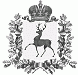 АДМИНИСТРАЦИЯ ШАРАНГСКОГО МУНИЦИПАЛЬНОГО РАЙОНАНИЖЕГОРОДСКОЙ ОБЛАСТИПОСТАНОВЛЕНИЕот 15.02.2021	N 83О внесении изменений в постановление администрации Шарангского муниципального района от 01.04.2019 года № 182 «О межведомственной комиссии по урегулированию задолженности по уплате налогов в бюджет и легализации заработной платы предприятий и индивидуальных предпринимателей района»В связи с кадровыми изменениями, в соответствии с Уставом Шарангского муниципального района Нижегородской области Администрации Шарангского муниципального района п о с т а н о в л я е т:Внести изменения в постановление администрации Шарангского муниципального района от 01.04.2019 года № 182 «О межведомственной комиссии по урегулированию задолженности по уплате налогов в бюджет и легализации заработной платы предприятий и индивидуальных предпринимателей района» (далее соответственно - постановление, комиссия):1. В составе комиссии, утвержденном постановлением:1.1. Вывести из состава комиссии Демину О.А.;1.2. Ввести в состав комиссии представителя межрайонной инспекции федеральной налоговой службы России № 5 по Нижегородской области (по согласованию).2. Контроль за исполнением настоящего постановления возложить на заместителя главы администрации, заведующую отделом экономики и имущественных отношений Новосёлову Т.В.Заместитель главы администрации	А.В.Медведева